Høringsliste Departementet for Erhverv, Arbejdsmarked og HandelFinansdepartementetFormandens DepartementGrønlands Selvstyre/NaalakkersuisutRetten i GrønlandRåstofdepartementetUdenrigsdirektoratetAdvokatrådetAdvokatsamfundetArbejderbevægelsens ErhvervsrådDanmarks RederiforeningDansk ErhvervDansk IndustriDansk Institut for Internationale StudierDanske MaritimeDansk Transport og LogistikDanske AdvokaterDanske SpeditørerDanske UniversiteterDatatilsynetDen Danske DommerforeningDomstolsstyrelsenErhvervsflyvningens SammenslutningRigsadvokatenRigspolitichefen RigsrevisionenTransparency International DenmarkVestre LandsretØstre Landsret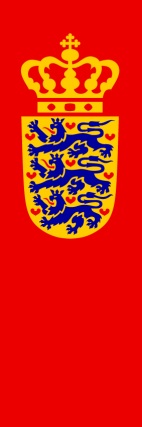 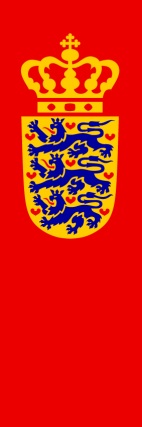 